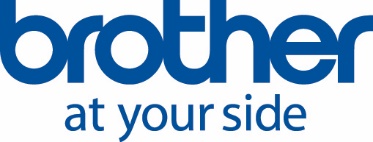 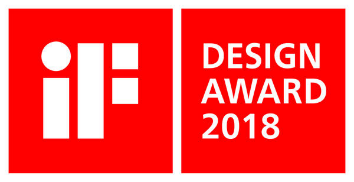 PressemeldingOslo, 8. august 2018Brother sin nye fullfarge etikettskriver 
kan skrive ut merkelapper i alle regnbuens farger 
Med Brother sin nye banebrytende VC-500W fullfarge etikettskriver får du flotte etiketter, navneskilt og til-og-fra kort i alle regnbuens farger – og uten bruk av blekk. Den bruker ZINK teknologi hvor fargene fremkommer ved varmepåvirkning av fargekrystallene i de tilhørende etikettrullene. Veiledende utsalgspris for Brother VC-500W er kr. 1880,- ekskl. mva.Etiketter og navneskilt er ikke lenger hva de en gang var. Nå skal etikettene være fargerike, med bilder, logoer, emojis, symboler og tekst i glade farger. Glem alt om gamle etiketter med svart tekst på kjedelig hvit bakgrunn.Revolusjonen leveres av Brother og den nye etikettskriveren VC-500W. Dette er den første fargeetikettskriveren i denne prisklassen som skriver ut uten bruk av blekk. Det er derfor ingen patroner som skal kjøpes inn og skiftes ut med jevne mellomrom. Du kjøper kun ønsket CZ-etikettruller i løpende lengde.ZINK-teknologien er allerede kjent fra små fotoprintere, som en rekke japanske og amerikanske foto- og smarttelefon fabrikanter har lansert. Brother går en helt annen vei med sin VC-500W etikettskriver. Den bruker CZ-ruller som fås i fem forskjellige bredder. Lag merkelapper i akkurat den størrelsen som du har bruk for. Bredden på rullene er 9, 12, 19, 25 og 50 mm. Rullere er fem meter lange, som gir deg mulighet til å skrive ut mange etiketter fra en og samme rull. Bruksområder er bl.a. navneskilt til besøkende til bedriften eller deltagere på konferanser og utstillinger, innendørs skilt på dører eller vegger, etiketter til mapper og permer på kontoret, merking av mat, emballasje og mye mer. En etikett kan være opp til 40 cm. lengde. Brother VC-500W kan kobles til via USB og Wi-Fi. På kontoret kan denne etikettskriveren for eksempel brukes sammen med en pc og Brothers P-touch Editor programvare.Bruker man denne smarte etikettskriveren hjemme, kan man lage etiketter med sitt eget design ved hjelp av den kostnadsfrie appen Colour Label Editor, som fås til både iPhone/iPad og Android.Brother har hatt fokus på å gjøre etikettskriveren VC-500W så enkel å betjene som mulig. Man kan også designe sine etiketter hjemmefra eller mens man er ute på farten. Når du kommer til sin Brother VC-500W, sett en USB-minnepinne i skriveren – og etikettene skrives ut.Man kan enkelt designe sine egne flotte etiketter med forskjellige bakgrunnsfarger og skrifttyper, importere bilder og logoer til navneskilt eller lage etiketter med røde faresymboler hvis etiketten f.eks. skal brukes som varselskilt. Brother VC-500W sier ifra når du må skifte etikettrullen. Bruker man enten app eller Editor programmet på pc-en, vil man kunne se på skjermen hvor mye som er igjen på rullen.Den nye VC-500W er så allsidig og brukervennlig at den appellerer til både bedrifter, foreninger og privat bruk. Alle kan få stor glede av å designe og skrive ut personlige og skreddersydde etiketter til mange forskjellige formål.Brother VC-500W bruker direkte termisk print etter ZINK prinsippet. Utskriftshastigheten er 8 mm i sekundet, oppløsningen er 313 punkter pr. tomme (dpi), og etiketter kan skrives ut i fem forskjellige bredder. Priser og leveringVC-500W fås hos Brothers mange forhandlere landet over. Veiledende utsalgspris er kr. 1880,- ekskl. mva. (kr. 2350,- inkl. mva). Etikettskriveren leveres med en CZ-rull, en rensekassett til skriverhodet, USB-kabel og strømadapter.Ytterligere informasjonCountry Manager, Brother Norge, filial til Brother Nordic A/S. E-post: geir.langedrag@brother.noForslag til bildetekster(Foto 1)Med Brother sin nye banebrytende VC-500W fullfarge etikettskriver får du flotte etiketter, med bilder, logoer, emojis, symboler og tekst.(Foto 2)Navneskilt er et opplagt bruksområde hvor Brothers nye VC-500W skriver kan brukes. Det er enkelt å legge til logo og bilde.(Foto 3)Brother VC-500W leveres komplett med en CZ-rull, en rensekassett til skriverhodet, USB-kabel og strømadapter.(Foto 4)Brother VC-500W er liten og nett og kan plasseres overalt – f.eks. på skrivebordet ved siden av pc-en, hvor man designer sine etiketter.((Alle bilder er til fri benyttelse av redaksjonen))Om Brother Brother Nordic A/S er en ledende leverandør til det nordiske marked. Selskapet er eneimportør av Brother skrivere, multifunksjonsskrivere, programvare, skannere, mobile løsninger og merkesystemer. Brother leverer produkter av høy kvalitet med ytelse og funksjonalitet i toppklasse – alt sammen til konkurransedyktige priser. Flere av Brothers produkter er markedsledende. Brothers produkter selges og distribueres gjennom et bredt nett av forhandlere og distributører. Brother Nordic A/S har 78 medarbeidere på sine kontorer i København, Göteborg, Helsingfors og Oslo. Les mere på www.brother.no eller www.brother.com.Om ZINK ZINK Holdings LLC er en privateid virksomhet som ble grunnlagt for å gi millioner av forbrukere adgang til magien i ZINK’s Zero Ink produkter. ZINK har sitt hovedsete i Edison i New Jersey. Senteret for utvikling ligger i Billerica i Massachusetts, mens produksjonen foregår i Whitsed i North Carolina. Les mer på www.zink.com 